Übergeordnete BenachrichtigungenGemäß dem Every Student Succeeds Act (ESSA) sind die folgenden Informationen jährlich an die Eltern weiterzugeben:Recht auf AuskunftAlle Eltern eines Schülers unserer Schule haben das Recht, Informationen über die berufliche Qualifikation der Lehrer oder Lehrassistenten anzufordern, die ihr Kind betreuen.  Diese Informationen finden Sie im Title I Parent Notebook im Front Office.Benachrichtigung über nicht staatlich geprüfte LehrerESSA verlangt von den Schulen, dass sie die Eltern benachrichtigen, wenn ein Lehrer, der die staatlichen Zertifizierungs- oder Zulassungsanforderungen in der Klassenstufe und im Fachbereich, in dem er zugewiesen ist, nicht erfüllt, Ihr Kind vier aufeinanderfolgende Wochen lang unterrichtet. Es ist die Politik der Brevard Public Schools, nur staatlich geprüfte Lehrer zu beschäftigen. Wir werden Ihnen jedoch einen Brief nach Hause schicken, in dem wir Ihnen spezifische Details zur Situation mitteilen, falls dies jemals der Fall sein sollte.Titel I BeschwerdeverfahrenWenn LEA- oder Schulpläne (z. B. Titel I LEA-Plan, Titel I LEA PFEP, Titel I Schul-PFEP oder SIP) für die Eltern der teilnehmenden Kinder nicht zufriedenstellend sind, reicht der Schulbezirk alle Elternkommentare mit dem Plan Titel I, Teil A ein, wenn der Schulbezirk den Plan beim State Department of Education einreicht.  Die Eltern müssen über ihre Rechte zur Einreichung von Kommentaren/Bedenken informiert werden.  Kommentare, die an Titel-I-Schulen eingehen, MÜSSEN an die Titel-I-Abteilung des Distrikts weitergeleitet werden, und diese Kommentare werden bei Bedarf mit der Einreichung des LEA-Titel-I-Plans aufgenommen.Was ist Titel I?Titel I bietet Unterstützung durch Ressourcen und forschungsbasierte Schulungen, die es Schulen ermöglichen, qualitativ hochwertige, angereicherte Programme zu entwickeln, die den individuellen Bedürfnissen aller Kinder, Familien und Mitarbeiter gerecht werden.Titel I ist ein vom Bund finanziertes Programm zur Verbesserung der Leistungen an Schulen mit einem hohen Prozentsatz von Schülern, die Anspruch auf kostenlose und ermäßigte Mittagessen haben. Jeder Schüler, der an unserer Schule eingeschrieben ist, hat Anspruch auf Titel-I-Dienste. Die Programme sind so konzipiert, dass sie Kindern dienen, die zusätzliche Hilfe bei der Erfüllung staatlicher Standards benötigen.Unsere Schule hat den Title I-Plan mit unserem School Improvement Plan (SIP) koordiniert. Eltern, die in den Schulbeirat (SAC) gewählt werden, beteiligen sich an der Entwicklung und Überprüfung aller Schulpläne.  Kopien der Pläne sind auf Anfrage an der Rezeption oder auf unserer Schulwebsite erhältlich.An der Palm Bay Elementary School dient unser Title I-Programm allen Familien in unserer Schule.  Für Schüler umfasst diese Unterstützung unter anderem Lese-, Mathematik- und naturwissenschaftliche Unterstützung.  Für Eltern/Erziehungsberechtigte umfasst diese Unterstützung das Unterrichten von Erwachsenen, wie sie ihrem Kind zu Hause akademisch helfen können, einschließlich der Verwendung von Materialien, Spielen und/oder Aktivitäten, die nach Hause geschickt werden.  Palm Bay Grundschule 1200 Allamanda Rd. NEPalm Bay, FL 32905 (Vereinigte Staaten von Amerika)                  Telefon:  (321) 723-1055Kontakt für familiäres Engagement: Frau Karen ReidWenn Sie Fragen oder Bedenken zu unserem Titel-I-Programm haben, wenden Sie sich bitte an Frau Reid unter (321) 723-1055 Durchwahl 48298 oder per E-Mail reid.karen@brevardschools.org      Palm Bay Grundschule2023-2024Elterliches und familiäres EngagementPlan (PFEP)Zusammenfassung Broschüre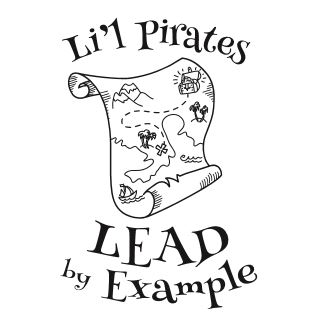 Dieses Dokument kann in seiner Gesamtheit im Titel I Parent Notebook eingesehen werden. befindet sich im Front Office oder auf der Website der Schule unter:      https://www.brevardschools.org/PalmBayESHAFTUNGSAUSSCHLUSS: Die Übersetzung wurde von Microsoft Translate zur Verfügung gestellt.  Etwaige Fehler sind unbeabsichtigt. Eltern einbeziehenDie Palm Bay Elementary veranstaltet Elterntreffen, um den School Improvement Plan (SIP), den Parent and Family Engagement Plan (PFEP), den School-Family Compact und die Comprehensive Needs Assessment (CNA) zu besprechen.  PBE befragt Eltern während des gesamten Schuljahres, um die Stärken und Schwächen des Titel-I-Programms zu ermitteln.  Basierend auf den Beiträgen der Eltern, die bei Sitzungen, Umfragen und Evaluierungen gesammelt wurden, die bei allen Titel-I-Veranstaltungen gesammelt wurden; der Titel-I-Plan für das kommende Jahr wird erstellt.  Die Palm Bay Elementary hat einen Schulbeirat (SAC), der sich monatlich trifft. Alle Familien sind eingeladen, sich zu beteiligen, auch wenn sie kein stimmberechtigtes Mitglied des Komitees sind. Eltern sind herzlich eingeladen, an den Treffen teilzunehmen, um das SIP, PFEP und den Schul-Familien-Pakt zu entwickeln und zu überprüfen.  Auch Eltern sind herzlich eingeladen, an den CNA-Treffen teilzunehmen, um ihren wertvollen Beitrag zu leisten.  Die Palm Bay Elementary schickt zwei freiwillige Eltern zu den Treffen des Elternführungsteams des Distrikts, um Schulungen zu erhalten und Informationen zu sammeln, die sie mit anderen Eltern bei SAC-Treffen und auch informell teilen können.
Schulnoten/Zeugnisse/Standards/FASTDas Grund- und Sekundarschulgesetz (ESEA), das durch den Every Student Succeeds Act (ESSA) geändert wurde, verlangt von staatlichen und lokalen Bildungsbehörden, Zeugnisse zu erstellen und zu verbreiten, die Informationen über staatliche, lokale und schulische Leistungen und Fortschritte enthalten. Die Brevard Public Schools haben eine B-Note erhalten und die Palm Bay Elementary ist eine C-Klasse-Schule.  Verwenden Sie diesen Link für das Zeugnis von Palm Bay Elementary. https://edudata.fldoe.org/ReportCards/Schools.html?school=2081&district=05
Schüler der Klassen K-6 erhalten Unterricht nach den BEST-Standards sowohl für Sprachkünste (Lesen und Schreiben) als auch für Mathematik und NGSS für Naturwissenschaften.  Verwenden Sie diesen Link für die Klassenstufenstandards.  https://www.cpalms.org/Homepage/index.aspx  Schüler in PreK-6 nehmen an der staatlichen FAST-Prüfung teil.  Verwenden Sie diese Website für Informationen zur Bewertung:  www.flfast.orgTitel I JahrestagungDie Palm Bay Elementary hält zu Beginn des Schuljahres ein jährliches Treffen ab.  Während dieses Treffens erhalten die Eltern Informationen über den Plan und die Politik des Titels I sowohl für den Distrikt als auch für die Schule. Das Feedback der Eltern zum Plan ist erwünscht.  Schulweite Testdaten sind ebenfalls enthalten.  Nach Abschluss des Treffens wird die PowerPoint-Präsentation auf die Website der Schule hochgeladen, damit Familien, die nicht teilnehmen konnten, die Informationen erhalten können.
Unterstützung von Partnerschaften
Die Palm Bay Elementary School kommuniziert mit Familien auf vielfältige Weise, darunter Schülerplaner, Donnerstagsmappen, FOCUS, Newsletter, Flyer, PeachJar, Schulwebsite, Facebook, Schulzelt und Blackboard Connect (Telefonanruf- und Textsystem).PBE veranstaltet während des Schuljahres viele Familienveranstaltungen.  Einige der Veranstaltungen für dieses Schuljahr sind:Tag der offenen Tür und Titel I JahrestagungKulturelle NachtElternkonferenzabende / ElternschulungenAlphabetisierungsabend / ElterntrainingMathe-Nacht / ElterntrainingNacht der WissenschaftenSTEAM-SchaufensterKindergartenorientierung / ElterntrainingErfolgsfeierlichkeitenPBE wird versuchen, Kinderbetreuung, Erfrischungen und Transportmittel zur Verfügung zu stellen, die für diese Veranstaltungen erforderlich sind.  Für weitere Informationen wenden Sie sich bitte an Frau Reid.Palm Bay Elementary verfügt über einen Elternressourcenraum, in dem Eltern Lernspiele für ihr Kind zu Hause, Erziehungsbücher usw. ausprobieren können.  Für weitere Informationen wenden Sie sich bitte an Frau Reid.Familien werden auch ermutigt, an verschiedenen Freiwilligenangeboten teilzunehmen.  Bitte kontaktieren Sie Frau Miller unter 321-723-1055 Durchwahl 48313 oder miller.barbara@brevardschools.orgProgramme koordinierenPalm Bay Elementary bietet ein Head Start Pre-K-Programm an. Die Eltern dieser Schülerinnen und Schüler sind eingeladen,Treffen und Veranstaltungen, die ihnen Ressourcen zur Verfügung stellen, um das Lernen zu Hause zu unterstützen.  PBE arbeitet mit Eltern von Englischlernern zusammen, um bei Bedarf bei Übersetzungsproblemen zu helfen. Unser ESOL-Assistent (English Speakers of Other Languages) ist für die Bereitstellung von Übersetzungen verantwortlich. Auf unserer Schulwebsite gibt es ein Tool zum Übersetzen von Dokumenten, die online verfügbar sind.  Wenn Sie Übersetzungsdienste benötigen, wenden Sie sich bitte an die Schule, um Unterstützung zu erhalten. Vor- und  Nachmittagsbetreuung ist durch unser Programm School Aged Child Care (SACC) verfügbar, und unser Programm für das 21. Jahrhundert bietet Schülern der Klassen K-5 zusätzliche pädagogische Lernmöglichkeiten nach der Schule.  PBE verfügt über einen MTSS-Lehrassistenten, der den IPST-Prozess unterstützt, einen Berufsberater und Sozialarbeiter, um Familien mit den benötigten Dienstleistungen zu verbinden, und ESE-Lehrer, die Schülern mit Behinderungen helfen.Volle TeilnahmePalm Bay Elementary bietet viele Möglichkeiten für alle Familien, sich zu engagieren. Wir bieten Übersetzungsdienste für Familien an und bieten nach Möglichkeit Kinderbetreuung und/oder Transport an, um die Teilnahme der Eltern an Schulveranstaltungen zu unterstützen.  Es gibt mehrere Möglichkeiten für Familien, Informationen zu erhalten und Input zu geben.Schulung des SchulpersonalsDas ganze Jahr über werden die Mitarbeiter geschult, um eine produktive Kommunikation mit den Eltern zu gewährleisten und starke Beziehungen zu den Familien aufzubauen.  Die FOCUS-Kommunikation wird in diesem Jahr den Mitarbeitern beigebracht.  Außerdem nehmen die Lehrer während des gesamten Schuljahres an der beruflichen Weiterbildung zu einer Vielzahl von Themen teil.  PBE hat ein Mentoring-Programm, das Mentorenlehrer mit neuen Lehrern zusammenbringt, um sie zu unterstützen. Akademische Coaches stehen allen Lehrern ebenfalls zur Verfügung.